Contribuez au catalogue de solutions et d’initiatives de la Breizh Cop !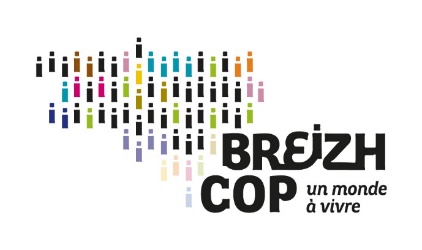 Le Catalogue de solutions et d’initiatives : qu’est-ce que c’est ?Partout en Bretagne, de nouveaux modèles et de nouvelles façons de faire voient le jour. Ces initiatives prometteuses sont aussi bien portées par des associations que des entreprises, des acteurs publics que des citoyens et par bien d’autres encore.La Breizh COP doit s’en nourrir. Elle est l’occasion de les valoriser et de les relier à une dynamique régionale. Il est aussi nécessaire de bien connaître l’existant pour comprendre sur quelles bases s’appuyer pour la suite de la démarche, mesurer les efforts à atteindre pour l’accélération des transitions et définir un cadre d’engagement volontaire et réaliste.Ainsi, tous les acteurs sont invités à faire remonter leurs initiatives à l’adresse breizhcop@bretagne.bzh jusqu’au 15 juinQuelles solutions et initiatives faire remonter ?Toutes celles qui concourent aux transitions de la Bretagne et qui, dans l’idéal, ont fait leurs preuves.Pour chaque solution et/ou initiative remontée, précisez ainsi :dans quelles mesures elles répondent aux finalités du développement durable,comment elles ont, le cas échéant, permis de faire collaborer des acteurs issus d’horizons variés rassemblés autour d’intérêts communs,si elles s’appuient sur des approches créatives et expérimentales (techniques, managériales, participatives…),ses éventuelles perspectives si un déploiement plus large est d’ores et déjà prévu,leurs résultats et la manière dont ils ont été mesurés (quantitativement et/ou qualitativement)Laissez-vous guider par la fiche de remontée de solutions et d’initiatives figurant en annexe.Quelle valorisation ?Elles seront inscrites dans le Catalogue de solutions et d’initiatives de la Breizh COP dont la formalisation débutera en juin. Il sera ensuite diffusé lors de l’appel aux engagements prévus à l’été 2018 pour encourager les acteurs du territoire à dupliquer, massifier, innover et proposer de nouvelles solutions en faveur des transitions et des objectifs de la Breizh COP.Plus globalement, il sera accessible par les mêmes canaux que l’ensemble des informations et communications réalisées dans le cadre de la Breizh COP. Partager ses solutions et initiatives est donc également une occasion de faire reconnaître vos actions existantes.La place du Catalogue de solutions et d’initiatives dans le cadre du calendrier global de la Breizh COP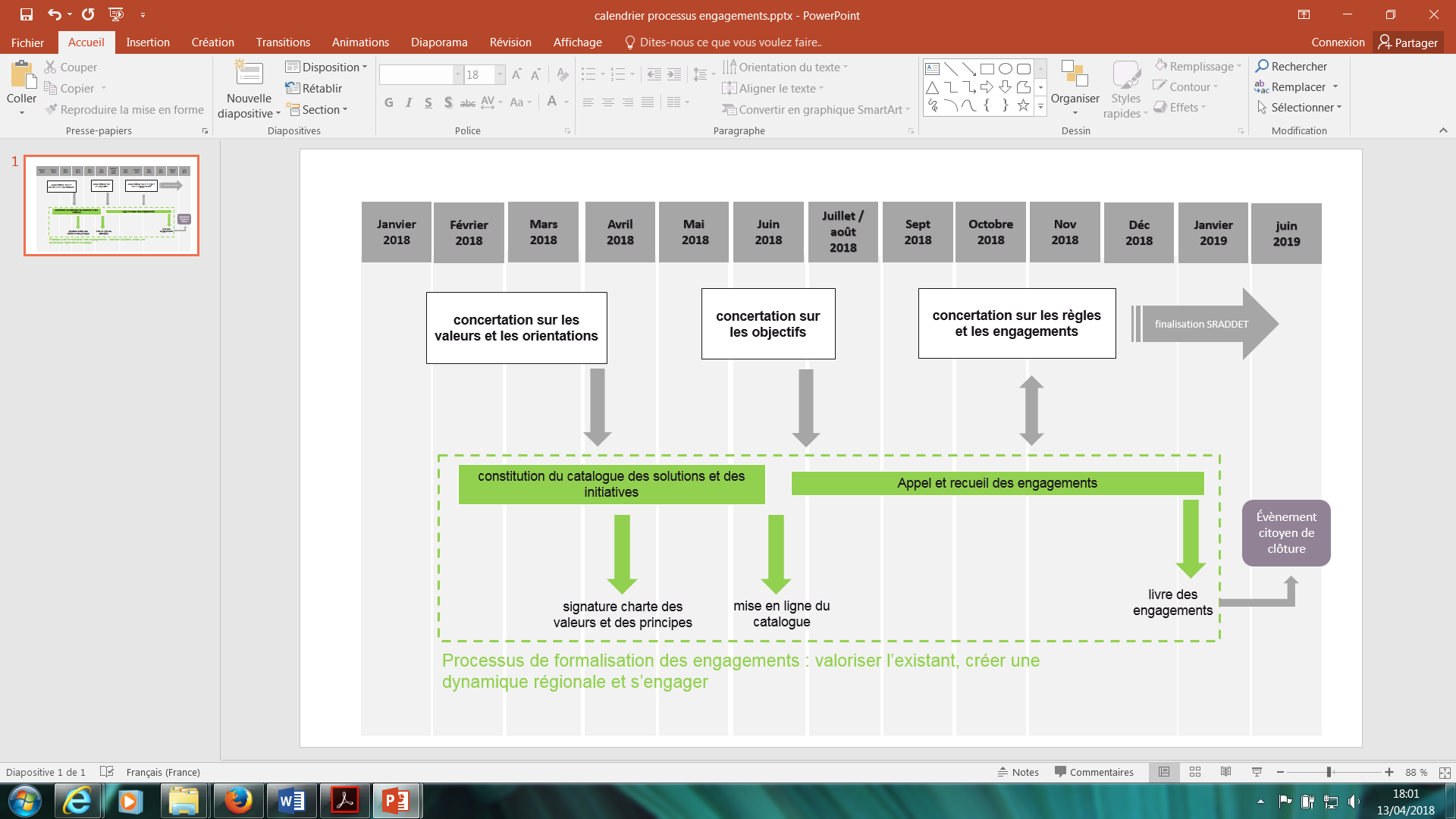 Annexe - Fiche « solutions et initiatives » de la Breizh COP – Un monde à vivreIMPORTANT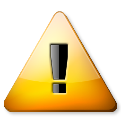 Dans la mesure du possible, l’ensemble des champs ci-dessous doit être rempli. Tous ont leur importance.Le traitement des fiches complètes sera prioritaire par rapport à celles qui ne le sont pas.Tous les champs exceptés ceux portant sur les coordonnées sont susceptibles d’être publics Le titre de la solution / de l’initiativeLa thématique majeure de votre solution / initiative (4 au maximum)Le(s) porteur(s) Les autres acteurs mobilisés La zone géographique concernéeDécrivez votre solution ou initiative(1 page maximum)D’après-vous, qu’est-ce qui fait l’originalité de votre démarche ? Quels en sont les résultats ? Comment les avez-vous évalués ? (Quantitativement et/ou qualitativement)Résultats obtenusModalités de mesure / évaluationAvez-vous d’ores et déjà des pistes d’amélioration ou des perspectives supplémentaires pour le déploiement de votre solution / initiative ? Quelles sont-elles ?Comment répond-elle aux finalités du développement durable ?Préservation de l’environnement (lutte contre le changement climatique, protection de l’atmosphère, préservation de la biodiversité, protection des ressources naturelles)Cohésion sociale, solidarité entre les territoires et les générations, épanouissement des êtres humainsModes de production et de consommation responsables Gouvernance démocratique / participativeDisposez-vous d’un lien ou d’un document vers lequel renvoyer pour plus d’informations ?Adresse URL : Document (à joindre avec la fiche complétée) : Avez-vous participé à une démarche de reconnaissance ? Merci de renseigner vos coordonnées (en cas de prise de contact nécessaire)Nom du représentant de l’organisation : Contact référent : Fonction du contact référent : Adresse : Adresse mail : Téléphone fixe : Téléphone portable : Renvoyez votre fiche complétée à l’adresse mail suivante :breizhcop@bretagne.bzhLa Breizh Cop - Un monde à vivreLa Breizh COP - un monde à vivre, offre à tous les partenaires institutionnels, acteurs socio-économiques et citoyen.ne. s la possibilité de partager un grand projet de territoire pour accélérer la mise en œuvre de toutes les transitions en Bretagne. Le changement climatique, défi des prochaines années, nous engage tous vis-à-vis de ceux qui le subissent déjà et des générations futures. Après l’accord de Paris sur le climat, adopté par 195 pays, la Bretagne se mobilise ! La Breizh COP veut s’appuyer sur notre capacité collective à nous fédérer pour mettre en œuvre des solutions et des initiatives qui écriront l’avenir de la Bretagne. Cette démarche inédite doit permettre d’écrire ensemble une nouvelle histoire commune porteuse d’espoir, de progrès sociaux pour un bien-être partagé, dans un environnement préservé.In fine, la mise en œuvre de la Breizh COP se traduira par :Le document d’aménagement de la Région Bretagne (le SRADDET), qui fixera des objectifs et des règles communes en matière d’aménagement du territoire, de mobilité et d’environnement, etc.des engagements volontaires qui visent à démultiplier les solutions, les initiatives, les nouvelles manières de faire et aller plus loin . Une première étape consiste tout d’abord à recenser les solutions et initiatives existantes - c’est le rôle du Catalogue de solutions et d’initiatives. Une seconde étape invitera tous les acteurs à s’engager pour faire converger leurs efforts lors de l’appel aux engagements à l’été 2018.A chaque étape de la Breizh COP, des dispositifs seront proposés pour permettre à chacun de participer : sur la définition des valeurs et des orientations*, l’arbitrage d’objectifs, la conception des règles et la prise d’engagements. Pour les acteurs bretons qui le souhaitent, la signature de charte des valeurs et de principes de la Breizh Cop (téléchargeable sur www.breizhcop.bzh) pourra constituer le premier pas vers l’engagement dans la démarche.*Les 3 orientations de la Breizh COP : Une Bretagne créatrice, performante et rayonnante dans le monde ; Une Bretagne, terre de progrès humains et écologiques pour les générations actuelles et futures ; Une Bretagne diverse et unie, mobilisée et démocratiquePlus d’informations sur la démarche Breizh COP - un monde à vivre :  www.breizhcop.bzh